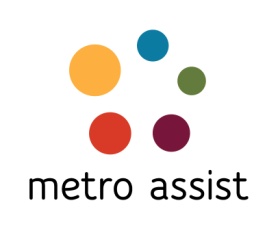 APPLICATION FOR MEMBERSHIP OF METRO ASSIST LIMITED		      	            RULE 8(4)(Registered under the Corporations Act)ABN 9719621086    ACN 615 565 869